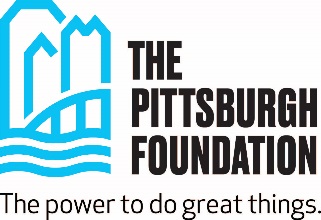 Achievements and Honors Please detail below notable achievements, accomplishments, honors or awards related to academics or leadership. Start with most recent first and list in reverse chronological order.  Add or delete rows as needed.  Nothing to report?If you do not have any activities or achievements to report, please help us to understand why not.________________________________________________________________________________________________________________________________________________________________________________________________________________________________________________________________________	Type of activityType of activityDates: From -ToTime spentTime spentResponsibilities/AccomplishmentsType of activityType of activityDates: From -ToHours per month or weekTotal 
hoursResponsibilities/AccomplishmentsSchool/family/community/sports:School/family/community/sports:School/family/community/sports:School/family/community/sports:School/family/community/sports:School/family/community/sports:(1)(2)(3)Volunteer service:Volunteer service:Volunteer service:Volunteer service:Volunteer service:Volunteer service:(1)(2)(3)Work for pay/internships:Work for pay/internships:Work for pay/internships:Work for pay/internships:Work for pay/internships:Work for pay/internships:(1)(2)(3)DateAchievement/honor(1)(2)(3)